UMW Speaking Center Presents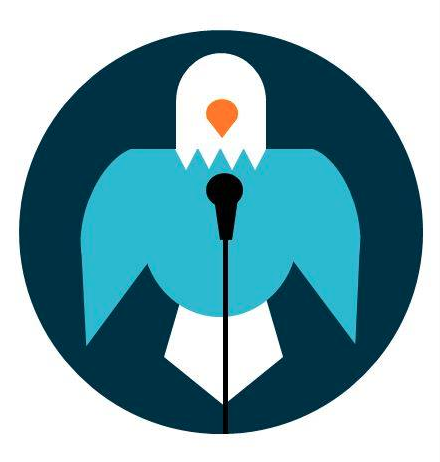 Checklist for Supporting MaterialsWant to include some extra tidbits in your presentation? Use this quick checklist to figure out if the material you want to use is helpful or not!EXAMPLES/NARRATIVES:__ Are they vivid?__ Are they personalized?__ Are they representative or relevant?STATISTICS:__ Are they from a reliable source?__ Are they properly cited?__ Are they used correctly and sparingly?__Are they rounded-off or simplified?__Are they adequately explained?__Are they emphasized?TESTIMONY:__Is it from a qualified source?__Is it accurately quoted and attributed?__Is it brief?__Is it explicitly begun and ended?__Is it free from bias?COMPARISON:__Is it justified?__Is it meaningful?__Is it reasonable?